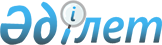 2012-2014 жылдарға арналған аудандық бюджеті туралыҚостанай облысы Таран ауданы мәслихатының 2011 жылғы 21 желтоқсандағы № 422 шешімі. Қостанай облысы Таран ауданының Әділет басқармасында 2011 жылғы 30 желтоқсанда № 9-18-154 тіркелді

      "Қазақстан Республикасындағы жергілікті мемлекеттік басқару және өзін-өзі басқару туралы" Қазақстан Республикасының 2001 жылғы 23 қаңтардағы Заңының 6-бабы 1-тармағының 1) тармақшасына сәйкес аудандық мәслихат ШЕШТІ:



      1. 2012-2014 жылдарға арналған аудандық бюджет тиісінше 1, 2 және 3-қосымшаларға сәйкес, оның ішінде 2012 жылға мынадай көлемдерде бекітілсін:



      1) кірістер – 2 295 855,5 мың теңге, оның ішінде:

      салықтық түсімдер бойынша – 1 144 129,0 мың теңге;

      салықтық емес түсімдер бойынша – 5 038,9 мың теңге;

      негізгі капиталды сатудан түсетін түсімдер бойынша – 1 520,0 мың теңге;

      трансферттер түсімі бойынша – 1 145 167,6 мың теңге;

      2) шығындар – 2 292 892,8 мың теңге;

      3) таза бюджеттік кредиттеу – 72 123,0 мың теңге, оның ішінде:

      бюджеттік кредиттер – 74 799,0 мың теңге;

      бюджеттік кредиттерді өтеу – 2 676,0 мың теңге;

      4) қаржы активтерімен операциялар бойынша сальдо – 34 139,0 мың теңге;

      5) бюджет тапшылығы (профициті) – -103 299,3 мың теңге;

      6) бюджет тапшылығын қаржыландыру (профицитін пайдалану) – 103 299,3 мың теңге.

      Ескерту. 1-тармақ жаңа редакцияда - Қостанай облысы Таран ауданы мәслихатының 2012.12.05 № 78 (2012 жылдың 1 қаңтарынан бастап қолданысқа енгізіледі) шешімімен.



      2. 2012 жылға арналған аудандық бюджетте облыстық бюджеттен берілетін субвенциялардың көлемдері 545 952,0 мың теңге сомасында қарастырылғаны ескерілсін.



      2-1. 2012 жылға арналған аудандық бюджетте мынадай мөлшерлерде нысаналы трансферттердің және бюджеттік кредиттердің қайтарылуы көзделгені ескертілсін:

      республикалық бюджеттен бөлінген нысаналы трансферттер 6749,3 мың теңге сомасында, облыстық бюджеттен бөлінген нысаналы трансферттер 2 313,3 мың теңге сомасында;

      республикалық бюджеттен бөлінген бюджеттік кредиттер 4,0 мың теңге сомасында.

      Ескерту. Шешім 2-1 тармақпен толықтырылды - Қостанай облысы Таран ауданы мәслихатының 2012.02.10 № 10 (2012 жылдың 1 қаңтарынан бастап қолданысқа енгізіледі); жаңа редакцияда - Қостанай облысы Таран ауданы мәслихатының 2012.07.31 № 44 (2012 жылдың 1 қаңтарынан бастап қолданысқа енгізіледі) шешімдерімен.



      3. 2012 жылға арналған аудандық бюджетте төмен тұрған бюджеттен 2 131, 0 мың теңге сомасындағы трансферттер бөлу арқылы мемлекеттік органдардың функцияларын төменгі деңгейде тұрған мемлекеттік басқарудан жоғары тұрғанға тапсыруға байланысты, облыстық бюджетке трансферттер түсуі қарастырылсын.



      4. 2012 жылға облыстық бюджеттен нысаналы ағымдағы трансферттер көзделгені ескерілсін, оның ішінде:

      1) білім беру объектілерінің материалдық-техникалық базасын нығайтуға 8 400 мың теңге сомасында;

      2) мектептерде автоматты өрт дабылын орнатуға 5 656,1 мың теңге сомасында;

      3) кондоминиум объектілеріне техникалық паспорттар дайындауға 644 мың теңге сомасында;

      4) коммуналдық меншік объектілерін материалдық-техникалық жарақтандыруға 6 500 мың теңге сомасында;

      5) білім беру ұйымдарын күтіп ұстауға 7 158 мың теңге сомасында;

      6) тұрғын үй көмегін көрсетуге 105 мың теңге сомасында.

      Ескерту. 4-тармақ жаңа редакцияда - Қостанай облысы Таран ауданы мәслихатының 2012.07.31 № 44 (2012 жылдың 1 қаңтарынан бастап қолданысқа енгізіледі) шешімімен.



      5. 2012 жылға арналған аудандық бюджетте республикалық бюджеттен нысаналы ағымдағы трансферттер түсімінің қарастырылғаны ескерілсін, оның ішінде:

      1) эпизоотияға қарсы іс-шараларды жүргізуге;

      2) мамандарды әлеуметтік қолдау шараларын іске асыру үшін;

      3) мектепке дейінгі білім беру ұйымдарында мемлекеттік білім беру тапсырысын іске асыруға;

      4) Қазақстан Республикасында білім беруді дамытудың 2011-2020 жылдарға арналған мемлекеттік бағдарламасын іске асыруға;

      5) жетім баланы (жетім балаларды) және ата-аналарының қамқорынсыз қалған баланы (балаларды) күтіп-ұстауға асыраушыларына ай сайынғы ақшалай қаражат төлеуге;

      6) мектеп мұғалімдерімен мектепке дейінгі ұйымдардың тәрбиешілеріне біліктілік санаты үшін қосымша ақының мөлшерін ұлғайтуға;

      7) "Назарбаев зияткерлік мектептері" дербес білім ұйымының оқу бағдарламалары бойынша біліктілікті арттырудан өткен мұғалімдерге еңбекақыны арттыруға.



      6. 2012 жылға арналған аудандық бюджетте "Өңірлерді дамыту" бағдарламасы шеңберінде жергілікті өзін-өзі басқаруды мемлекеттік қолдау үшін республикалық бюджеттен қаржы түсетіні ескерілсін.



      7. 2012 жылға арналған аудандық бюджетте Жұмыспен қамту 2020 бағдарламасын іске асыруға республикалық бюджеттен қаражаттар, оның ішінде нысаналы ағымды трансферттер түсімінің қарастырылғаны ескерілсін:

      еңбекақыны ішінара субсидиялауға;

      тұрғындарды жұмыспен қамту орталықтарын қамтамасыз етуге;

      жастар тәжірибесіне.



      8. 2012 жылға арналған аудандық бюджетте республикалық бюджеттен қаражаттар түсімінің қарастырылғаны ескерілсін, оның ішінде:

      инженерлік коммуникациялық инфрақұрылымды жобалауға, дамытуға, жайластыруға және (немесе) сатып алуға нысаналы даму трансферті;

      білім беру объектілерін жаңғыртуға және құрылысына нысаналы даму трансферті;

      жергілікті атқарушы органдарға мамандарды әлеуметтік қолдау шараларын іске асыру үшін бюджеттік кредиттер.



      9. 2012 жылға арналған аудандық бюджетте облыстық бюджеттен қаражаттар түсімінің қарастырылғаны ескерілсін, оның ішінде:

      мемлекеттік коммуналдық тұрғын үй қорының тұрғын үйін жобалауға, салуға және (немесе) сатып алуға даму нысаналы трансферті.



      10. 2012 жылға арналған аудандық бюджетті атқару процесінде секвестрлеуге жатпайтын бюджеттік бағдарламалардың тізбесі 4-қосымшаға сәйкес бекітілсін.



      10-1. Ауданның жергілікті атқарушы органының 2012 жылға арналған резерві 7 732,1 мың теңге сомасында бекітілсін.

      Ескерту. Шешім 10-1 тармақпен толықтырылды - Қостанай облысы Таран ауданы мәслихатының 2012.02.10 № 10 (2012 жылдың 1 қаңтарынан бастап қолданысқа енгізіледі); жаңа редакцияда - Қостанай облысы Таран ауданы мәслихатының 2012.11.23 № 74 (2012 жылдың 1 қаңтарынан бастап қолданысқа енгізіледі) шешімдерімен.



      11. 2012 жылға арналған аудандық бюджетте қаладағы аудан, аудандық маңызы бар қала, кент, ауыл (село), ауылдық (селолық) округ әкімдерінің аппаратары бойынша бюджеттік бағдарламалар тізбесі 5-қосымшаға сәйкес бекітілсін.



      12. Осы шешім 2012 жылдың 1 қаңтарынан бастап қолданысқа енгізіледі.      Қырық сегізінші, кезекті

      сессиясының төрағасы                       Б. Бердалинов      Аудандық мәслихаттың хатшысы               С. Жолдыбаев      КЕЛІСІЛДІ      "Таран ауданы әкімдігінің

      экономика және қаржы бөлімі"

      мемлекеттік мекемесінің бастығы

      ________________ В. Ересько

      2011 жылғы 21 желтоқсан

 

Мәслихаттың          

2011 жылғы 21 желтоқсандағы  

№ 422 шешіміне 1-қосымша   Мәслихаттың          

2012 жылғы 5 желтоқсандағы  

№ 78 шешіміне 1-қосымша     2012 жылға арналған аудандық бюджеті      Ескерту. 1-қосымша жаңа редакцияда - Қостанай облысы Таран ауданы мәслихатының 2012.12.05 № 78 (2012 жылдың 1 қаңтарынан бастап қолданысқа енгізіледі) шешімімен.

Мәслихаттың         

2011 жылғы 21 желтоқсандағы  

№ 422 шешіміне 2-қосымша   Мәслихаттың         

2012 жылғы 9 сәуірдегі    

№ 25 шешіміне 2-қосымша    2013 жылға арналған аудандық бюджеті      Ескерту. 2-қосымша жаңа редакцияда - Қостанай облысы Таран ауданы мәслихатының 2012.04.09 № 25 (2012 жылдың 1 қаңтарынан бастап қолданысқа енгізіледі) шешімімен.

Мәслихаттың         

2011 жылғы 21 желтоқсандағы  

№ 422 шешіміне 3-қосымша   Мәслихаттың         

2012 жылғы 9 сәуірдегі   

№ 25 шешіміне 3-қосымша    2014 жылға арналған аудандық бюджеті      Ескерту. 3-қосымша жаңа редакцияда - Қостанай облысы Таран ауданы мәслихатының 2012.04.09 № 25 (2012 жылдың 1 қаңтарынан бастап қолданысқа енгізіледі) шешімімен.

Мәслихаттың          

2011 жылғы 21 желтоқсандағы  

№ 422 шешіміне 4-қосымша    2012 жылға арналған аудандық бюджеттi атқару процесінде секвестрлеуге жатпайтын бюджеттiк бағдарламалардың тiзбесi

Мәслихаттың          

2011 жылғы 21 желтоқсандағы  

№ 422 шешіміне 5-қосымша   Мәслихаттың          

2012 жылғы 5 желтоқсан    

№ 78 шешіміне 2-қосымша    2012 жылға арналған кент, ауыл (село), ауылдық (селолық) округі, қалада аудандық маңызы бар қаланың аудан әкімдерінің аппаратары бойынша бюджеттік бағдарламалар тізбесі      Ескерту. 5-қосымша жаңа редакцияда - Қостанай облысы Таран ауданы мәслихатының 2012.12.05 № 78 (2012 жылдың 1 қаңтарынан бастап қолданысқа енгізіледі) шешімімен.      кестенің жалғасы:
					© 2012. Қазақстан Республикасы Әділет министрлігінің «Қазақстан Республикасының Заңнама және құқықтық ақпарат институты» ШЖҚ РМК
				СанатыСанатыСанатыСанатыСанатыСома,

мың теңгеСыныбыСыныбыСыныбыСыныбыСома,

мың теңгеIшкi сыныбыIшкi сыныбыIшкi сыныбыСома,

мың теңгеЕрекшелiгiЕрекшелiгiСома,

мың теңгеАтауыСома,

мың теңгеІ. Кірістер2293155,5100000Салықтық түсімдер1141429,0101000Табыс салығы403440,0101200Жеке табыс салығы403440,0103000Әлеуметтік салық293000,0103100Әлеуметтік салық293000,0104000Меншiкке салынатын салықтар411741,0104100Мүлiкке салынатын салықтар355365,0104300Жер салығы11376,0104400Көлiк құралдарына салынатын салық41500,0104500Бірыңғай жер салығы3500,0105000Тауарларға, жұмыстарға және

қызметтерге салынатын iшкi салықтар30234,0105200Акциздер4480,0105300Табиғи және басқа да ресурстарды

пайдаланғаны үшiн түсетiн түсiмдер19700,0105400Кәсiпкерлiк және кәсiби қызметтi

жүргiзгенi үшiн алынатын алымдар6054,0108000Заңдық мәнді іс-әрекеттерді жасағаны

және (немесе) оған уәкілеттігі бар

мемлекеттік органдар немесе лауазымды

адамдар құжаттар бергені үшін алынатын

міндетті төлемдер3014,0108100Мемлекеттік баж3014,0200000Салықтық емес түсімдер5038,9201000Мемлекеттік меншіктен түсетін кірістер2238,9201500Мемлекет меншігіндегі мүлікті жалға

беруден түсетін кірістер2235,0201700Мемлекеттiк бюджеттен берiлген

кредиттер бойынша сыйақылар3,9206000Басқа да салық емес түсiмдер2800,0206100Басқа да салық емес түсiмдер2800,0300000Негізгі капиталды сатудан түсетін

түсімдер1520,0301000Мемлекеттік мекемелерге бекітілген

мемлекеттік мүлікті сату250,0301100Мемлекеттік мекемелерге бекітілген

мемлекеттік мүлікті сату250,0303000Жердi және материалдық емес активтердi

сату1270,0303200Материалдық емес активтерді сату1270,0400000Трансферттер түсімі1145167,6402000Мемлекеттiк басқарудың жоғары тұрған

органдарынан түсетiн трансферттер1145167,6402200Облыстық бюджеттен түсетiн

трансферттер1145167,6Функционалдық топФункционалдық топФункционалдық топФункционалдық топФункционалдық топСома,

мың теңгеКіші функцияКіші функцияКіші функцияКіші функцияСома,

мың теңгеБюджеттік бағдарламалардың әкiмшiсiБюджеттік бағдарламалардың әкiмшiсiБюджеттік бағдарламалардың әкiмшiсiСома,

мың теңгеБағдарламаБағдарламаСома,

мың теңгеАтауыСома,

мың теңгеІІ. Шығындар2292892,801Жалпы сипаттағы мемлекеттiк

қызметтер214596,71Мемлекеттiк басқарудың жалпы

функцияларын орындайтын өкiлдiк,

атқарушы және басқа органдар187532,7112Аудан (облыстық маңызы бар қала)

мәслихатының аппараты12932,0001Аудан (облыстық маңызы бар қала)

мәслихатының қызметін қамтамасыз

ету жөніндегі қызметтер12932,0122Аудан (облыстық маңызы бар қала)

әкімінің аппараты52095,4001Аудан (облыстық маңызы бар қала)

әкімінің қызметін қамтамасыз ету

жөніндегі қызметтер47324,4003Мемлекеттік органның күрделі

шығыстары4771,0123Қаладағы аудан, аудандық маңызы бар

қала, кент, ауыл (село), ауылдық

(селолық) округ әкімінің аппараты122505,3001Қаладағы аудан, аудандық маңызы бар

қаланың, кент, ауыл (село), ауылдық

(селолық) округ әкімінің қызметін

қамтамасыз ету жөніндегі қызметтер122505,32Қаржылық қызмет3627,0459Ауданның (облыстық маңызы бар

қаланың) экономика және қаржы

бөлімі3627,0004Біржолғы талондарды беру жөніндегі

жұмысты ұйымдастыру және біржолғы

талондарды сатудан түскен сомаларды

толық алынуын қамтамасыз ету350,0011Коммуналдық меншікке түскен мүлікті

есепке алу, сақтау, бағалау және

сату3277,09Жалпы сипаттағы өзге де мемлекеттiк

қызметтер23437,0459Ауданның (облыстық маңызы бар

қаланың) экономика және қаржы

бөлімі23437,0001Ауданның (облыстық маңызы бар

қаланың) экономикалық саясатын

қалыптастыру мен дамыту,

мемлекеттік жоспарлау, бюджеттік

атқару және коммуналдық меншігін

басқару саласындағы мемлекеттік

саясатты іске асыру жөніндегі

қызметтер23437,002Қорғаныс3710,01Әскери мұқтаждықтар3410,0122Аудан (облыстық маңызы бар қала)

әкімінің аппараты3410,0005Жалпыға бірдей әскери міндетті

атқару шеңберіндегі іс-шаралар3410,02Төтенше жағдайлар жөнiндегi

жұмыстарды ұйымдастыру300,0122Аудан (облыстық маңызы бар қала)

әкімінің аппараты300,0006Аудан (облыстық маңызы бар қала)

ауқымындағы төтенше жағдайлардың

алдын алу және жою300,003Қоғамдық тәртіп, қауіпсіздік,

құқықтық, сот, қылмыстық-атқару

қызметі195,91Құқық қорғау қызметi195,9458Ауданның (облыстық маңызы бар

қаланың) тұрғын үй-коммуналдық

шаруашылығы, жолаушылар көлігі және

автомобиль жолдары бөлімі195,9021Елдi мекендерде жол жүрісі

қауiпсiздiгiн қамтамасыз ету195,904Бiлiм беру1653370,81Мектепке дейiнгi тәрбиелеу және

оқыту114316,4123Қаладағы аудан, аудандық маңызы бар

қала, кент, ауыл (село), ауылдық

(селолық) округ әкімінің аппараты96897,0004Мектепке дейінгі тәрбиелеу және

оқыту ұйымдарын қолдау59876,0025Республикалық бюджеттен берілетін

нысаналы трансферттер есебінен

жалпы үлгідегі, арнайы (түзету),

дарынды балалар үшін

мамандандырылған, жетім балалар мен ата-аналарының қамқорынсыз қалған балалар үшін балабақшалар, шағын орталықтар, мектеп интернаттары, кәмелеттік жасқа толмағандарды бейімдеу орталықтары тәрбиешілеріне біліктілік санаты үшін қосымша ақының мөлшерін ұлғайту303,0041Мектепке дейінгі білім беру

ұйымдарында мемлекеттік білім беру

тапсырысын іске асыруға36718,0464Ауданның (облыстық маңызы бар

қаланың) білім бөлімі17419,4021Республикалық бюджеттен берілетін

нысаналы трансферттер есебінен

жалпы үлгідегі, арнайы (түзету),

дарынды балалар үшін

мамандандырылған, жетім балалар мен

ата-аналарының қамқорынсыз қалған

балалар үшін балабақшалар, шағын

орталықтар, мектеп интернаттары,

кәмелеттік жасқа толмағандарды

бейімдеу орталықтары тәрбиешілеріне

біліктілік санаты үшін қосымша

ақының мөлшерін ұлғайту187,4040Мектепке дейінгі білім беру

ұйымдарында мемлекеттік білім беру

тапсырысын іске асыруға17232,02Бастауыш, негізгі орта және жалпы

орта білім беру1026523,3123Қаладағы аудан, аудандық маңызы бар

қала, кент, ауыл (село), ауылдық

(селолық) округ әкімінің аппараты351,0005Ауылдық (селолық) жерлерде

балаларды мектепке дейін тегін алып

баруды және кері алып келуді

ұйымдастыру351,0464Ауданның (облыстық маңызы бар

қаланың) білім бөлімі1026172,3003Жалпы білім беру999295,7006Балаларға қосымша білім беру16533,0063Республикалық бюджеттен берiлетiн

трансферттер есебiнен "Назарбаев

Зияткерлiк мектептерi" ДБҰ-ның оқу

бағдарламалары бойынша бiлiктiлiктi

арттырудан өткен мұғалiмдерге

еңбекақыны арттыру594,0064Бастауыш, негізгі орта, жалпыға

бірдей орта білім беру ұйымдарының

(дарынды балаларға арналған

мамандандырылған (жалпы үлгідегі,

арнайы (түзету); жетім балаларға

және ата-анасының қамқорлығынсыз

қалған балаларға арналған ұйымдар):

мектептердің,

мектеп-интернаттарының

мұғалімдеріне біліктілік санаты

үшін қосымша ақы мөлшерін

республикалық бюджеттен берілетін

трансферттер есебінен ұлғайту9749,69Бiлiм беру саласындағы өзге де

қызметтер512531,1464Ауданның (облыстық маңызы бар

қаланың) білім бөлімі132009,1001Жергілікті деңгейде білім беру

саласындағы мемлекеттік саясатты

іске асыру жөніндегі қызметтер5881,0005Ауданның (областык маңызы бар

қаланың) мемлекеттік білім беру

мекемелер үшін оқулықтар мен

оқу-әдiстемелiк кешендерді сатып

алу және жеткізу8850,0015Республикалық бюджеттен берілетін

трансферттер есебінен жетім баланы

(жетім балаларды) және

ата-аналарының қамқорынсыз қалған

баланы (балаларды) күтіп-ұстауға

асыраушыларына ай сайынғы ақшалай

қаражат төлемдері12912,0020Республикалық бюджеттен берілетін

трансферттер есебінен үйде

оқытылатын мүгедек балаларды

жабдықпен, бағдарламалық қамтыммен

қамтамасыз ету1350,0067Ведомстволық бағыныстағы

мемлекеттік мекемелерінің және

ұйымдарының күрделі шығыстары103016,1467Ауданның (облыстық маңызы бар

қаланың) құрылыс бөлімі380522,0037Білім беру объектілерін салу және

реконструкциялау380522,006Әлеуметтiк көмек және әлеуметтiк

қамтамасыз ету102833,02Әлеуметтiк көмек81859,5451Ауданның (облыстық маңызы бар

қаланың) жұмыспен қамту және

әлеуметтік бағдарламалар бөлімі81859,5002Еңбекпен қамту бағдарламасы29799,2005Мемлекеттік атаулы әлеуметтік

көмек1201,5006Тұрғын үй көмегі5605,0007Жергілікті өкілетті органдардың

шешімі бойынша мұқтаж азаматтардың

жекелеген топтарына әлеуметтік

көмек9824,3010Үйден тәрбиеленіп оқытылатын

мүгедек балаларды материалдық

қамтамасыз ету423,2014Мұқтаж азаматтарға үйде әлеуметтiк

көмек көрсету14325,401618 жасқа дейінгі балаларға

мемлекеттік жәрдемақылар10701,9017Мүгедектерді оңалту жеке

бағдарламасына сәйкес, мұқтаж

мүгедектерді міндетті гигиеналық

құралдармен және ымдау тілі

мамандарының қызмет көрсетуін, жеке

көмекшілермен қамтамасыз ету1762,0023Жұмыспен қамту орталықтарының

қызметін қамтамасыз ету8217,09Әлеуметтiк көмек және әлеуметтiк

қамтамасыз ету салаларындағы өзге

де қызметтер20973,5451Ауданның (облыстық маңызы бар

қаланың) жұмыспен қамту және

әлеуметтік бағдарламалар бөлімі20973,5001Жергілікті деңгейде жұмыспен

қамтуды қамтамасыз ету және халық

үшін әлеуметтік бағдарламаларды

іске асыру саласындағы мемлекеттік

саясатты іске асыру жөніндегі

қызметтер20618,8011Жәрдемақыларды және басқа да

әлеуметтік төлемдерді есептеу,

төлеу мен жеткізу бойынша

қызметтерге ақы төлеу354,707Тұрғын үй-коммуналдық шаруашылық90562,71Тұрғын үй шаруашылығы63879,0458Ауданның (облыстық маңызы бар

қаланың) тұрғын үй-коммуналдық

шаруашылығы, жолаушылар көлігі және

автомобиль жолдары бөлімі1179,0004Азаматтардың жекелеген санаттарын

тұрғын үймен қамтамасыз ету535,0031Кондоминиум объектілеріне

техникалық паспорттар дайындау644,0467Ауданның (облыстық маңызы бар

қаланың) құрылыс бөлімі62700,0003Мемлекеттік коммуналдық тұрғын үй

қорының тұрғын үйін жобалау, салу

және (немесе) сатып алу55364,0004Инженерлік коммуникациялық

инфрақұрылымды жобалау, дамыту,

жайластыру және (немесе) сатып алу7336,03Елді-мекендерді абаттандыру26683,7123Қаладағы аудан, аудандық маңызы бар

қала, кент, ауыл (село), ауылдық

(селолық) округ әкімінің аппараты26683,7008Елді мекендердің көшелерін

жарықтандыру12612,2009Елді мекендердің санитариясын

қамтамасыз ету9503,5011Елді мекендерді абаттандыру мен

көгалдандыру4568,008Мәдениет, спорт, туризм және

ақпараттық кеңістiк107291,01Мәдениет саласындағы қызмет43887,0455Ауданның (облыстық маңызы бар

қаланың) мәдениет және тілдерді

дамыту бөлімі43887,0003Мәдени-демалыс жұмысын қолдау43887,02Спорт5528,0465Ауданның (облыстық маңызы бар

қаланың) Дене шынықтыру және спорт

бөлімі5528,0005Ұлттық және бұқаралық спорт

түрлерін дамыту968,0006Аудандық (облыстық маңызы бар

қалалық) деңгейде спорттық жарыстар

өткiзу1600,0007Әртүрлi спорт түрлерi бойынша

ауданның (облыстық маңызы бар

қаланың) құрама командаларының

мүшелерiн дайындау және олардың

облыстық спорт жарыстарына қатысуы2960,03Ақпараттық кеңiстiк38259,0455Ауданның (облыстық маңызы бар

қаланың) мәдениет және тілдерді

дамыту бөлімі35644,0006Аудандық (қалалық) кiтапханалардың

жұмыс iстеуi30868,0007Мемлекеттік тілді және Қазақстан

халықтарының басқа да тілдерін

дамыту4776,0456Ауданның (облыстық маңызы бар

қаланың) ішкі саясат бөлімі2615,0002Газеттер мен журналдар арқылы

мемлекеттік ақпараттық саясат

жүргізу жөніндегі қызметтер2000,0005Телерадио хабарларын тарату арқылы

мемлекеттік ақпараттық саясатты

жүргізу жөніндегі қызметтер615,09Мәдениет, спорт, туризм және

ақпараттық кеңiстiктi ұйымдастыру

жөнiндегi өзге де қызметтер19617,0455Ауданның (облыстық маңызы бар

қаланың) мәдениет және тілдерді

дамыту бөлімі6577,0001Жергілікті деңгейде тілдерді және

мәдениетті дамыту саласындағы

мемлекеттік саясатты іске асыру

жөніндегі қызметтер6577,0456Ауданның (облыстық маңызы бар

қаланың) ішкі саясат бөлімі7577,0001Жергілікті деңгейде ақпарат,

мемлекеттілікті нығайту және

азаматтардың әлеуметтік

сенімділігін қалыптастыру саласында

мемлекеттік саясатты іске асыру

жөніндегі қызметтер6009,0003Жастар саясаты саласындағы өңiрлiк

бағдарламаларды iске асыру1568,0465Ауданның (облыстық маңызы бар

қаланың) Дене шынықтыру және спорт

бөлімі5463,0001Жергілікті деңгейде дене шынықтыру

және спорт саласындағы мемлекеттік

саясатты іске асыру жөніндегі

қызметтер5463,010Ауыл, су, орман, балық шаруашылығы,

ерекше қорғалатын табиғи аумақтар,

қоршаған ортаны және жануарлар

дүниесін қорғау, жер қатынастары42115,21Ауыл шаруашылығы25835,2462Ауданның (облыстық маңызы бар

қаланың) ауыл шаруашылығы бөлімі18427,2001Жергілікте деңгейде ауыл

шаруашылығы саласындағы мемлекеттік

саясатты іске асыру жөніндегі

қызметтер12557,0099Мамандарды әлеуметтік қолдау

жөніндегі шараларды іске асыру5870,2473Ауданның (облыстық маңызы бар

қаланың) ветеринария бөлімі7408,0001Жергілікті деңгейде ветеринария

саласындағы мемлекеттік саясатты

іске асыру жөніндегі қызметтер6942,0007Қаңғыбас иттер мен мысықтарды

аулауды және жоюды ұйымдастыру466,06Жер қатынастары6298,0463Ауданның (облыстық маңызы бар

қаланың) жер қатынастары бөлімі6298,0001Аудан (облыстық маңызы бар қала)

аумағында жер қатынастарын реттеу

саласындағы мемлекеттік саясатты

іске асыру жөніндегі қызметтер6298,09Ауыл, су, орман, балық шаруашылығы

және қоршаған ортаны қорғау мен жер

қатынастары саласындағы өзге де

қызметтер9982,0473Ауданның (облыстық маңызы бар

қаланың) ветеринария бөлімі9982,0011Эпизоотияға қарсы іс-шаралар

жүргізу9982,011Өнеркәсіп, сәулет, қала құрылысы

және құрылыс қызметі12027,02Сәулет, қала құрылысы және құрылыс

қызметі12027,0467Ауданның (облыстық маңызы бар

қаланың) құрылыс бөлімі6589,0001Жергiлiктi деңгейде құрылыс

саласындағы мемлекеттiк саясатты

iске асыру жөнiндегi қызметтер6493,8017Мемлекеттік органдардың күрделі

шығыстары95,2468Ауданның (облыстық маңызы бар

қаланың) сәулет және қала құрылысы

бөлімі5438,0001Жергілікті деңгейде сәулет және

қала құрылысы саласындағы

мемлекеттік саясатты іске асыру

жөніндегі қызметтер5438,012Көлiк және коммуникация11489,61Автомобиль көлiгi11489,6123Қаладағы аудан, аудандық маңызы бар

қала, кент, ауыл (село), ауылдық

(селолық) округ әкімінің аппараты2704,6013Аудандық маңызы бар қалаларда,

кенттерде, ауылдарда (селоларда),

ауылдық (селолық) округтерде

автомобиль жолдарының жұмыс iстеуiн

қамтамасыз ету2704,6458Ауданның (облыстық маңызы бар

қаланың) тұрғын үй-коммуналдық

шаруашылығы, жолаушылар көлігі және

автомобиль жолдары бөлімі8785,0023Автомобиль жолдарының жұмыс істеуін

қамтамасыз ету8785,013Өзгелер43503,43Кәсiпкерлiк қызметтi қолдау және

бәсекелестікті қорғау5646,0469Ауданның (облыстық маңызы бар

қаланың) кәсіпкерлік бөлімі5646,0001Жергілікті деңгейде кәсіпкерлік пен

өнеркәсіпті дамыту саласындағы

мемлекеттік саясатты іске асыру

жөніндегі қызметтер5646,09Өзгелер37857,4123Қаладағы аудан, аудандық маңызы бар

қала, кент, ауыл (село), ауылдық

(селолық) округ әкімінің аппараты3936,0040Республикалық бюджеттен берілетін

нысаналы трансферттер есебінен

"Өңірлерді дамыту" Бағдарламасы

шеңберінде өңірлерді экономикалық

дамытуға жәрдемдесу бойынша

шараларды іске асыру3936,0458Ауданның (облыстық маңызы бар

қаланың) тұрғын үй-коммуналдық

шаруашылығы, жолаушылар көлігі және

автомобиль жолдары бөлімі26189,3001Жергілікті деңгейде тұрғын

үй-коммуналдық шаруашылығы,

жолаушылар көлігі және автомобиль

жолдары саласындағы мемлекеттік

саясатты іске асыру жөніндегі

қызметтер13889,3067Ведомстволық бағыныстағы

мемлекеттік мекемелерінің және

ұйымдарының күрделі шығыстары6500,0106Табиғи және техногендік сипаттағы

төтенше жағдайларды жою үшін

жергілікті атқарушы органның

төтенше резервінің есебінен

іс-шаралар өткізу5800,0459Ауданның (облыстық маңызы бар

қаланың) экономика және қаржы

бөлімі7732,1012Ауданның (облыстық маңызы бар

қаланың) жергілікті атқарушы

органының резерві7732,114Борышқа қызмет көрсету3,91Борышқа қызмет көрсету3,9459Ауданның (облыстық маңызы бар

қаланың) экономика және қаржы

бөлімі3,9021Жергілікті атқарушы органдардың

облыстық бюджеттен қарыздар бойынша

сыйақылар мен өзге де төлемдерді

төлеу бойынша борышына қызмет

көрсету3,915Трансферттер11193,61Трансферттер11193,6459Ауданның (облыстық маңызы бар

қаланың) экономика және қаржы

бөлімі11193,6006Пайдаланылмаған (толық

пайдаланылмаған) нысаналы

трансферттерді қайтару9062,6024Мемлекеттiк органдардың

функцияларын мемлекеттiк басқарудың

төмен тұрған деңгейлерiнен жоғарғы

деңгейлерге беруге байланысты

жоғары тұрған бюджеттерге берiлетiн

ағымдағы нысаналы трансферттер2131,0III. Таза бюджеттік кредиттеу72123,0Бюджеттік кредиттер74799,010Ауыл, су, орман, балық шаруашылығы,

ерекше қорғалатын табиғи аумақтар,

қоршаған ортаны және жануарлар

дүниесін қорғау, жер қатынастары74799,01Ауыл шаруашылығы74799,0462Ауданның (облыстық маңызы бар

қаланың) ауыл шаруашылығы бөлімі74799,0008Мамандарды әлеуметтік қолдау

шараларын іске асыруға берілетін

бюджеттік кредиттер74799,0Бюджеттік кредиттерді өтеу2676,0500000Бюджеттік кредиттерді өтеу2676,0501000Бюджеттік кредиттерді өтеу2676,0501100Мемлекеттік бюджеттен берілген бюджеттік кредиттерді өтеу2676,0IV. Қаржы активтерімен операциялар

бойынша сальдо34139,0Қаржы активтерін сатып алу34139,013Өзгелер34139,09Өзгелер34139,0458Ауданның (облыстық маңызы бар

қаланың) тұрғын үй-коммуналдық

шаруашылығы, жолаушылар көлігі және

автомобиль жолдары бөлімі34139,0065Заңды тұлғалардың жарғылық

капиталын қалыптастыру немесе

ұлғайту34139,0V. Бюджет тапшылығы (профициті)-105999,3VІ. Бюджет тапшылығын қаржыландыру

(профицитін пайдалану)103299,3санатысанатысанатысанатысанатыСома,

мың теңгеСыныбыСыныбыСыныбыСыныбыСома,

мың теңгеІшкі сыныбыІшкі сыныбыІшкі сыныбыСома,

мың теңгеЕрекшелігіЕрекшелігіСома,

мың теңгеАтауыСома,

мың теңгеI. Кірістер2256362,0100000Салықтық түсімдер1295340,0101000Табыс салығы453200,0101200Жеке табыс салығы453200,0103000Әлеуметтік салық344300,0103100Әлеуметтік салық344300,0104000Меншiкке салынатын салықтар470700,0104100Мүлiкке салынатын салықтар450300,0104300Жер салығы14700,0104500Бірыңғай жер салығы5700,0105000Тауарларға, жұмыстарға және

қызметтерге салынатын iшкi салықтар23650,0105200Акциздер3000,0105300Табиғи және басқада ресурстарды

пайдаланғаны үшiн түсетiн түсiмдер13650,0105400Кәсiпкерлiк және кәсiби қызметтi

жүргiзгенi үшiн алынатын алымдар7000,0108000Заңдық мәнді іс-әрекеттерді жасағаны

және (немесе) оған уәкілеттігі бар

мемлекеттік органдар немесе

лауазымды адамдар құжаттар бергені

үшін алынатын міндетті төлемдер3490,0108100Мемлекеттік баж3490,0200000Салықтық емес түсімдер5100,0201000Мемлекеттік меншіктен түсетін

кірістер2300,0201500Мемлекет меншігіндегі мүлікті жалға

беруден түсетін кірістер2300,0206000Басқа да салықтық емес түсiмдер2800,0206100Басқа да салықтық емес түсiмдер2800,0400000Трансферттер түсімі955922,0402000Мемлекеттiк басқарудың жоғары тұрған

органдарынан түсетiн трансферттер955922,0402200Облыстық бюджеттен түсетiн

трансферттер955922,0Функционалдық топФункционалдық топФункционалдық топФункционалдық топФункционалдық топСома,

мың теңгеКіші функцияКіші функцияКіші функцияКіші функцияСома,

мың теңгеБюджеттік бағдарламалардың әкімшісіБюджеттік бағдарламалардың әкімшісіБюджеттік бағдарламалардың әкімшісіСома,

мың теңгеБағдарламаБағдарламаСома,

мың теңгеАтауыСома,

мың теңгеII. Шығындар2256362,001Жалпы сипаттағы мемлекеттiк

қызметтер213082,01Мемлекеттiк басқарудың жалпы

функцияларын орындайтын өкiлдi,

атқарушы және басқа органдар185857,0112Аудан (облыстық маңызы бар қала)

мәслихатының аппараты12932,0001Аудан (облыстық маңызы бар қала)

мәслихатының қызметін қамтамасыз ету

жөніндегі қызметтер12932,0122Аудан (облыстық маңызы бар қала)

әкімінің аппараты46274,0001Аудан (облыстық маңызы бар қала)

әкімінің қызметін қамтамасыз ету

жөніндегі қызметтер46274,0123Қаладағы аудан, аудандық маңызы бар

қала, кент, ауыл (село), ауылдық

(селолық) округ әкімінің аппараты126651,0001Қаладағы аудан, аудандық маңызы бар

қаланың, кент, ауыл (село), ауылдық

(селолық) округ әкімінің қызметін

қамтамасыз ету жөніндегі қызметтер126651,02Қаржылық қызмет1646,0459Ауданның (облыстық маңызы бар

қаланың) экономика және қаржы бөлімі1646,0010Жекешелендіру, коммуналдық меншікті

басқару, жекешелендіруден кейінгі

қызмет және осыған байланысты

дауларды реттеу500,0011Коммуналдық меншікке түскен мүлікті

есепке алу, сақтау, бағалау және

сату1146,09Жалпы сипаттағы өзге де мемлекеттiк

қызметтер25579,0459Ауданның (облыстық маңызы бар

қаланың) экономика және қаржы бөлімі25579,0001Ауданның (облыстық маңызы бар

қаланың) экономикалық саясатын

қалыптастыру мен дамыту, мемлекеттік

жоспарлау, бюджеттік атқару және

коммуналдық меншігін басқару

саласындағы мемлекеттік саясатты

іске асыру жөніндегі қызметтер25579,002Қорғаныс3710,01Әскери мұқтаждықтар3410,0122Аудан (облыстық маңызы бар қала)

әкімінің аппараты3410,0005Жалпыға бірдей әскери міндетті

атқару шеңберіндегі іс-шаралар3410,02Төтенше жағдайлар жөнiндегi

жұмыстарды ұйымдастыру300,0122Аудан (облыстық маңызы бар қала)

әкімінің аппараты300,0006Аудан (облыстық маңызы бар қала)

ауқымындағы төтенше жағдайлардың

алдын алу және жою300,004Бiлiм беру1142998,01Мектепке дейiнгi тәрбие және оқыту81497,0123Қаладағы аудан, аудандық маңызы бар

қала, кент, ауыл (село), ауылдық

(селолық) округ әкімінің аппараты81497,0004Мектепке дейінгі тәрбие ұйымдарын

қолдау81497,02Бастауыш, негізгі орта және жалпы

орта білім беру1045970,0123Қаладағы аудан, аудандық маңызы бар

қала, кент, ауыл (село), ауылдық

(селолық) округ әкімінің аппараты351,0005Ауылдық (селолық) жерлерде балаларды

мектепке дейін тегін алып баруды

және кері алып келуді ұйымдастыру351,0464Ауданның (облыстық маңызы бар

қаланың) білім бөлімі1045619,0003Жалпы білім беру1029086,0006Балаларға қосымша білім беру16533,09Бiлiм беру саласындағы өзге де

қызметтер15531,0464Ауданның (облыстық маңызы бар

қаланың) білім бөлімі15531,0001Жергілікті деңгейде білім беру

саласындағы мемлекеттік саясатты

іске асыру жөніндегі қызметтер6631,0005Ауданның (областык маңызы бар

қаланың) мемлекеттік білім беру

мекемелер үшін оқулықтар мен

оқу-әдiстемелiк кешендерді сатып

алу және жеткізу8900,006Әлеуметтік көмек және әлеуметтік

қамтамасыз ету94412,02Әлеуметтiк көмек72758,0451Ауданның (облыстық маңызы бар

қаланың) жұмыспен қамту және

әлеуметтік бағдарламалар бөлімі72758,0002Еңбекпен қамту бағдарламасы16912,0005Мемлекеттік атаулы әлеуметтік көмек2200,0006Тұрғын үй көмегі6500,0007Жергілікті өкілетті органдардың

шешімі бойынша мұқтаж азаматтардың

жекелеген топтарына әлеуметтік көмек11988,0010Үйден тәрбиеленіп оқытылатын мүгедек

балаларды материалдық қамтамасыз ету655,0014Мұқтаж азаматтарға үйде әлеуметтiк

көмек көрсету15583,001618 жасқа дейінгі балаларға

мемлекеттік жәрдемақылар16746,0017Мүгедектерді оңалту жеке

бағдарламасына сәйкес, мұқтаж

мүгедектерді міндетті гигиеналық

құралдармен және ымдау тілі

мамандарының қызмет көрсетуін, жеке

көмекшілермен қамтамасыз ету2174,09Әлеуметтiк көмек және әлеуметтiк

қамтамасыз ету салаларындағы өзге

де қызметтер21654,0451Ауданның (облыстық маңызы бар

қаланың) жұмыспен қамту және

әлеуметтік бағдарламалар бөлімі21654,0001Жергілікті деңгейде жұмыспен қамтуды

қамтамасыз ету және халық үшін

әлеуметтік бағдарламаларды іске

асыру саласындағы мемлекеттік

саясатты іске асыру жөніндегі

қызметтер21234,0011Жәрдемақыларды және басқа да

әлеуметтік төлемдерді есептеу, төлеу

мен жеткізу бойынша қызметтерге ақы

төлеу420,007Тұрғын үй-коммуналдық шаруашылық631853,01Тұрғын үй шаруашылығы1650,0458Ауданның (облыстық маңызы бар

қаланың) тұрғын үй-коммуналдық

шаруашылығы, жолаушылар көлігі

және автомобиль жолдары бөлімі1650,0004Азаматтардың жекелеген санаттарын

тұрғын үймен қамтамасыз ету1650,02Коммуналдық шаруашылық608892,0458Ауданның (облыстық маңызы бар

қаланың) тұрғын үй-коммуналдық

шаруашылығы, жолаушылар көлігі

және автомобиль жолдары бөлімі17500,0026Ауданның (облыстық маңызы бар

қаланың) коммуналдық меншiгiндегi

жылу жүйелерiн қолдануды ұйымдастыру17500,0467Ауданның (облыстық маңызы бар

қаланың) құрылыс бөлімі591392,0006Сумен жабдықтау және су бұру

жүйесін дамыту591392,03Елді-мекендерді абаттандыру21311,0123Қаладағы аудан, аудандық маңызы бар

қала, кент, ауыл (село), ауылдық

(селолық) округ әкімінің аппараты21311,0008Елді мекендердің көшелерін

жарықтандыру12340,0009Елді мекендердің санитариясын

қамтамасыз ету3856,0011Елді мекендерді абаттандыру мен

көгалдандыру5115,008Мәдениет, спорт, туризм және

ақпараттық кеңістiк104324,01Мәдениет саласындағы қызмет41201,0455Ауданның (облыстық маңызы бар

қаланың) мәдениет және тілдерді

дамыту бөлімі41201,0003Мәдени-демалыс жұмысын қолдау41201,02Спорт5328,0465Ауданның (облыстық маңызы бар

қаланың) Дене шынықтыру және спорт

бөлімі5328,0005Ұлттық және бұқаралық спорт

түрлерін дамыту968,0006Аудандық (облыстық маңызы бар

қалалық) деңгейде спорттық

жарыстар өткiзу1500,0007Әртүрлi спорт түрлерi бойынша

ауданның (облыстық маңызы бар

қаланың) құрама командаларының

мүшелерiн дайындау және олардың

облыстық спорт жарыстарына қатысуы2860,03Ақпараттық кеңiстiк38189,0455Ауданның (облыстық маңызы бар

қаланың) мәдениет және тілдерді

дамыту бөлімі35409,0006Аудандық (қалалық) кiтапханалардың

жұмыс iстеуi30868,0007Мемлекеттік тілді және Қазақстан

халықтарының басқа да тілдерін

дамыту4541,0456Ауданның (облыстық маңызы бар

қаланың) ішкі саясат бөлімі2780,0002Газеттер мен журналдар арқылы

мемлекеттік ақпараттық саясат

жүргізу жөніндегі қызметтер2000,0005Телерадио хабарларын тарату арқылы

мемлекеттік ақпараттық саясатты

жүргізу жөніндегі қызметтер780,09Мәдениет, спорт, туризм және

ақпараттық кеңiстiктi ұйымдастыру

жөнiндегi өзге де қызметтер19606,0455Ауданның (облыстық маңызы бар

қаланың) мәдениет және тілдерді

дамыту бөлімі6691,0001Жергілікті деңгейде тілдерді және

мәдениетті дамыту саласындағы

мемлекеттік саясатты іске асыру

жөніндегі қызметтер6691,0456Ауданның (облыстық маңызы бар

қаланың) ішкі саясат бөлімі7644,0001Жергілікті деңгейде ақпарат,

мемлекеттілікті нығайту және

азаматтардың әлеуметтік сенімділігін

қалыптастыруда мемлекеттік саясатты

іске асыру жөніндегі қызметтер6144,0003Жастар саясаты саласында

іс-шараларды iске асыру1500,0465Ауданның (облыстық маңызы бар

қаланың) Дене шынықтыру және

спорт бөлімі5271,0001Жергілікті деңгейде дене шынықтыру

және спорт саласындағы мемлекеттік

саясатты іске асыру жөніндегі

қызметтер5271,010Ауыл, су, орман, балық шаруашылығы,

ерекше қорғалатын табиғи аумақтар,

қоршаған ортаны және жануарлар

дүниесін қорғау, жер қатынастары25054,01Ауыл шаруашылығы19449,0462Ауданның (облыстық маңызы бар

қаланың) ауыл шаруашылығы бөлімі12587,0001Жергілікте деңгейде ауыл шаруашылығы

саласындағы мемлекеттік саясатты

іске асыру жөніндегі қызметтер12587,0473Ауданның (облыстық маңызы бар

қаланың) ветеринария бөлімі6862,0001Жергілікті деңгейде ветеринария

саласындағы мемлекеттік саясатты

іске асыру жөніндегі қызметтер6862,06Жер қатынастары5605,0463Ауданның (облыстық маңызы бар

қаланың) жер қатынастары бөлімі5605,0001Аудан (облыстық маңызы бар қала)

аумағында жер қатынастарын реттеу

саласындағы мемлекеттік саясатты

іске асыру жөніндегі қызметтер5605,011Өнеркәсіп, сәулет, қала құрылысы

және құрылыс қызметі11999,02Сәулет, қала құрылысы және құрылыс

қызметі11999,0467Ауданның (облыстық маңызы бар

қаланың) құрылыс бөлімі5931,0001Жергiлiктi деңгейде құрылыс

саласындағы мемлекеттiк саясатты

iске асыру жөнiндегi қызметтер5931,0468Ауданның (облыстық маңызы бар

қаланың) сәулет және қала құрылысы

бөлімі6068,0001Жергілікті деңгейде сәулет және қала

құрылысы саласындағы мемлекеттік

саясатты іске асыру жөніндегі

қызметтер6068,012Көлiк және коммуникация14986,01Автомобиль көлiгi14986,0123Қаладағы аудан, аудандық маңызы бар

қала, кент, ауыл (село), ауылдық

(селолық) округ әкімінің аппараты4986,0013Аудандық маңызы бар қалаларда,

кенттерде, ауылдарда (селоларда),

ауылдық (селолық) округтерде

автомобиль жолдарының жұмыс істеуін

қамтамасыз ету4986,0458Ауданның (облыстық маңызы бар

қаланың) тұрғын үй-коммуналдық

шаруашылығы, жолаушылар көлігі және

автомобиль жолдары бөлімі10000,0023Автомобиль жолдарының жұмыс істеуін

қамтамасыз ету10000,013Өзгелер11813,03Кәсiпкерлiк қызметтi қолдау және

бәсекелестікті қорғау5646,0469Ауданның (облыстық маңызы бар

қаланың) кәсіпкерлік бөлімі5646,0001Жергілікті деңгейде кәсіпкерлік

пен өнеркәсіпті дамыту саласындағы

мемлекеттік саясатты іске асыру

жөніндегі қызметтер5446,0003Кәсіпкерлік қызметті қолдау200,09Өзгелер6167,0458Ауданның (облыстық маңызы бар

қаланың) тұрғын үй-коммуналдық

шаруашылығы, жолаушылар көлігі

және автомобиль жолдары бөлімі6167,0001Жергілікті деңгейде тұрғын

үй-коммуналдық шаруашылығы,

жолаушылар көлігі және автомобиль

жолдары саласындағы мемлекеттік

саясатты іске асыру жөніндегі

қызметтер6167,015Трансферттер2131,01Трансферттер2131,0459Ауданның (облыстық маңызы бар

қаланың) экономика және қаржы бөлімі2131,0024Мемлекеттiк органдардың функцияларын

мемлекеттiк басқарудың төмен тұрған

деңгейлерiнен жоғарғы деңгейлерге

беруге байланысты жоғары тұрған

бюджеттерге берiлетiн ағымдағы

нысаналы трансферттер2131,0III. Таза бюджеттік кредиттеу-2371,0Бюджеттік кредиттерді өтеу2371,0500000Бюджеттік кредиттерді өтеу2371,0501000Бюджеттік кредиттерді өтеу2371,0501100Мемлекеттік бюджеттен берілген

бюджеттік кредиттерді өтеу2371,0IV. Қаржы активтерімен операциялар

бойынша сальдо0,0V. Бюджет тапшылығы (профициті)2371,0VІ. Бюджет тапшылығын қаржыландыру

(профицитін пайдалану)-2371,0СанатыСанатыСанатыСанатыСанатыСома,

мың теңгеСыныбыСыныбыСыныбыСыныбыСома,

мың теңгеІшкі сыныбыІшкі сыныбыІшкі сыныбыСома,

мың теңгеЕрекшелігіЕрекшелігіСома,

мың теңгеАтауыСома,

мың теңгеI. Кірістер2702996,0100000Салықтық түсімдер1305048,0101000Табыс салығы445900,0101200Жеке табыс салығы445900,0103000Әлеуметтік салық338000,0103100Әлеуметтік салық338000,0104000Меншiкке салынатын салықтар492700,0104100Мүлiкке салынатын салықтар472300,0104300Жер салығы14700,0104500Бірыңғай жер салығы5700,0105000Тауарларға, жұмыстарға және

қызметтерге салынатын iшкi салықтар24958,0105200Акциздер3000,0105300Табиғи және басқа ресурстарды

пайдаланғаны үшiн түсетiн түсiмдер13650,0105400Кәсiпкерлiк және кәсiби қызметтi

жүргiзгенi үшiн алынатын алымдар8308,0108000Заңдық мәнді іс-әрекеттерді жасағаны

және (немесе) оған уәкілеттігі бар

мемлекеттік органдар немесе лауазымды

адамдар құжаттар бергені үшін

алынатын міндетті төлемдер3490,0108100Мемлекеттік баж3490,0200000Салықтық емес түсімдер6500,0201000Мемлекеттік меншіктен түсетін

кірістер2300,0201500Мемлекет меншігіндегі мүлікті жалға

беруден түсетін кірістер2300,0206000Басқа да салықтық емес түсiмдер4200,0206100Басқа да салықтық емес түсiмдер4200,0400000Трансферттер түсімі1391448,0402000Мемлекеттiк басқарудың жоғары тұрған

органдарынан түсетiн трансферттер1391448,0402200Облыстық бюджеттен түсетiн

трансферттер1391448,0Функционалдық топФункционалдық топФункционалдық топФункционалдық топФункционалдық топСома,

мың теңгеКіші функцияКіші функцияКіші функцияКіші функцияСома,

мың теңгеБюджеттік бағдарламалардың әкімшісіБюджеттік бағдарламалардың әкімшісіБюджеттік бағдарламалардың әкімшісіСома,

мың теңгеБағдарламаБағдарламаСома,

мың теңгеАтауыСома,

мың теңгеII. Шығындар2702996,001Жалпы сипаттағы мемлекеттiк

қызметтер237907,01Мемлекеттiк басқарудың жалпы

функцияларын орындайтын өкiлдi,

атқарушы және басқа органдар208551,0112Аудан (облыстық маңызы бар қала)

мәслихатының аппараты13433,0001Аудан (облыстық маңызы бар қала)

мәслихатының қызметін қамтамасыз ету

жөніндегі қызметтер13433,0122Аудан (облыстық маңызы бар қала)

әкімінің аппараты60715,0001Аудан (облыстық маңызы бар қала)

әкімінің қызметін қамтамасыз ету

жөніндегі қызметтер47515,0003Мемлекеттік органдардың күрделі

шығыстары13200,0123Қаладағы аудан, аудандық маңызы бар

қала, кент, ауыл (село), ауылдық

(селолық) округ әкімінің аппараты134403,0001Қаладағы аудан, аудандық маңызы бар

қаланың, кент, ауыл (село), ауылдық

(селолық) округ әкімінің қызметін

қамтамасыз ету жөніндегі қызметтер126651,0022Мемлекеттік органдардың күрделі

шығыстары7752,02Қаржылық қызмет3777,0459Ауданның (облыстық маңызы бар

қаланың) экономика және қаржы бөлімі3777,0010Жекешелендіру, коммуналдық меншікті

басқару, жекешелендіруден кейінгі

қызмет және осыған байланысты

дауларды реттеу500,0011Коммуналдық меншікке түскен мүлікті

есепке алу, сақтау, бағалау және сату3277,09Жалпы сипаттағы өзге де мемлекеттiк

қызметтер25579,0459Ауданның (облыстық маңызы бар

қаланың) экономика және қаржы бөлімі25579,0001Ауданның (облыстық маңызы бар

қаланың) экономикалық саясатын

қалыптастыру мен дамыту, мемлекеттік

жоспарлау, бюджеттік атқару және

коммуналдық меншігін басқару

саласындағы мемлекеттік саясатты іске

асыру жөніндегі қызметтер25579,002Қорғаныс3710,01Әскери мұқтаждықтар3410,0122Аудан (облыстық маңызы бар қала)

әкімінің аппараты3410,0005Жалпыға бірдей әскери міндетті

атқару шеңберіндегі іс-шаралар3410,02Төтенше жағдайлар жөнiндегi

жұмыстарды ұйымдастыру300,0122Аудан (облыстық маңызы бар қала)

әкімінің аппараты300,0006Аудан (облыстық маңызы бар қала)

ауқымындағы төтенше жағдайлардың

алдын алу және оларды жою300,004Бiлiм беру1229680,01Мектепке дейiнгi тәрбие және оқыту92475,0123Қаладағы аудан, аудандық маңызы бар

қала, кент, ауыл (село), ауылдық

(селолық) округ әкімінің аппараты92475,0004Мектепке дейінгі тәрбие ұйымдарын

қолдау92475,02Бастауыш, негізгі орта және жалпы

орта білім беру1119639,0123Қаладағы аудан, аудандық маңызы бар

қала, кент, ауыл (село), ауылдық

(селолық) округ әкімінің аппараты351,0005Ауылдық (селолық) жерлерде балаларды

мектепке дейін тегін алып баруды және

кері алып келуді ұйымдастыру351,0464Ауданның (облыстық маңызы бар

қаланың) білім бөлімі1119288,0003Жалпы білім беру1102755,0006Балаларға қосымша білім беру16533,09Бiлiм беру саласындағы өзге де

қызметтер17566,0464Ауданның (облыстық маңызы бар

қаланың) білім бөлімі17566,0001Жергілікті деңгейде білім беру

саласындағы мемлекеттік саясатты

іске асыру жөніндегі қызметтер6666,0005Ауданның (областык маңызы бар

қаланың) мемлекеттік білім беру

мекемелер үшін оқулықтар мен

оқу-әдiстемелiк кешендерді сатып алу

және жеткізу10900,006Әлеуметтiк көмек және әлеуметтiк

қамтамасыз ету103849,02Әлеуметтiк көмек81919,0451Ауданның (облыстық маңызы бар

қаланың) жұмыспен қамту және

әлеуметтік бағдарламалар бөлімі81919,0002Еңбекпен қамту бағдарламасы20757,0005Мемлекеттік атаулы әлеуметтік көмек2200,0006Тұрғын үй көмегі6500,0007Жергілікті өкілетті органдардың

шешімі бойынша мұқтаж азаматтардың

жекелеген топтарына әлеуметтік көмек15050,0010Үйден тәрбиеленіп оқытылатын мүгедек

балаларды материалдық қамтамасыз ету655,0014Мұқтаж азаматтарға үйде әлеуметтiк

көмек көрсету15583,001618 жасқа дейінгі балаларға

мемлекеттік жәрдемақылар19000,0017Мүгедектерді оңалту жеке

бағдарламасына сәйкес, мұқтаж

мүгедектерді міндетті гигиеналық

құралдармен және ымдау тілі

мамандарының қызмет көрсетуін, жеке

көмекшілермен қамтамасыз ету2174,09Әлеуметтiк көмек және әлеуметтiк

қамтамасыз ету салаларындағы өзге де

қызметтер21930,0451Ауданның (облыстық маңызы бар

қаланың) жұмыспен қамту және

әлеуметтік бағдарламалар бөлімі21930,0001Жергілікті деңгейде жұмыспен қамтуды

қамтамасыз ету және халық үшін

әлеуметтік бағдарламаларды іске асыру

саласындағы мемлекеттік саясатты іске

асыру жөніндегі қызметтер21234,0011Жәрдемақыларды және басқа да

әлеуметтік төлемдерді есептеу, төлеу

мен жеткізу бойынша қызметтерге ақы

төлеу696,007Тұрғын үй-коммуналдық шаруашылық818299,01Тұрғын үй шаруашылығы1650,0458Ауданның (облыстық маңызы бар

қаланың) тұрғын үй-коммуналдық

шаруашылығы, жолаушылар көлігі және

автомобиль жолдары бөлімі1650,0004Азаматтардың жекелеген санаттарын

тұрғын үймен қамтамасыз ету1650,02Коммуналдық шаруашылық774915,0458Ауданның (облыстық маңызы бар

қаланың) тұрғын үй-коммуналдық

шаруашылығы, жолаушылар көлігі және

автомобиль жолдары бөлімі9850,0026Ауданның (облыстық маңызы бар

қаланың) коммуналдық меншiгiндегi

жылу жүйелерiн қолдануды ұйымдастыру9850,0467Ауданның (облыстық маңызы бар

қаланың) құрылыс бөлімі765065,0006Сумен жабдықтау және су бұру жүйесін

дамыту765065,03Елді-мекендерді абаттандыру41734,0123Қаладағы аудан, аудандық маңызы бар

қала, кент, ауыл (село), ауылдық

(селолық) округ әкімінің аппараты41734,0008Елді мекендердің көшелерін

жарықтандыру16453,0009Елді мекендердің санитариясын

қамтамасыз ету15166,0011Елді мекендерді абаттандыру мен

көгалдандыру10115,008Мәдениет, спорт, туризм және

ақпараттық кеңістiк112198,01Мәдениет саласындағы қызмет43244,0455Ауданның (облыстық маңызы бар

қаланың) мәдениет және тілдерді

дамыту бөлімі43244,0003Мәдени-демалыс жұмысын қолдау43244,02Спорт6329,0465Ауданның (облыстық маңызы бар

қаланың) Дене шынықтыру және спорт

бөлімі6329,0005Ұлттық және бұқаралық спорт түрлерін

дамыту968,0006Аудандық (облыстық маңызы бар

қалалық) деңгейде спорттық жарыстар

өткiзу2002,0007Әртүрлi спорт түрлерi бойынша

ауданның (облыстық маңызы бар

қаланың) құрама командаларының

мүшелерiн дайындау және олардың

облыстық спорт жарыстарына қатысуы3359,03Ақпараттық кеңiстiк41315,0455Ауданның (облыстық маңызы бар

қаланың) мәдениет және тілдерді

дамыту бөлімі38535,0006Аудандық (қалалық) кiтапханалардың

жұмыс iстеуi33994,0007Мемлекеттік тілді және Қазақстан

халықтарының басқа да тілдерін дамыту4541,0456Ауданның (облыстық маңызы бар

қаланың) ішкі саясат бөлімі2780,0002Газеттер мен журналдар арқылы

мемлекеттік ақпараттық саясат

жүргізу жөніндегі қызметтер2000,0005Телерадио хабарларын тарату арқылы

мемлекеттік ақпараттық саясатты

жүргізу жөніндегі қызметтер780,09Мәдениет, спорт, туризм және

ақпараттық кеңiстiктi ұйымдастыру

жөнiндегi өзге де қызметтер21310,0455Ауданның (облыстық маңызы бар

қаланың) мәдениет және тілдерді

дамыту бөлімі6831,0001Жергілікті деңгейде тілдерді және

мәдениетті дамыту саласындағы

мемлекеттік саясатты іске асыру

жөніндегі қызметтер6831,0456Ауданның (облыстық маңызы бар

қаланың) ішкі саясат бөлімі8902,0001Жергілікті деңгейде ақпарат,

мемлекеттілікті нығайту және

азаматтардың әлеуметтік сенімділігін

қалыптастыруда мемлекеттік саясатты

іске асыру жөніндегі қызметтер6402,0003Жастар саясаты саласында іс-шараларды

iске асыру2500,0465Ауданның (облыстық маңызы бар

қаланың) Дене шынықтыру және спорт

бөлімі5577,0001Жергілікті деңгейде дене шынықтыру

және спорт саласындағы мемлекеттік

саясатты іске асыру жөніндегі

қызметтер5577,010Ауыл, су, орман, балық шаруашылығы,

ерекше қорғалатын табиғи аумақтар,

қоршаған ортаны және жануарлар

дүниесін қорғау, жер қатынастары27146,01Ауыл шаруашылығы20946,0462Ауданның (облыстық маңызы бар

қаланың) ауыл шаруашылығы бөлімі13140,0001Жергілікте деңгейде ауыл шаруашылығы

саласындағы мемлекеттік саясатты іске

асыру жөніндегі қызметтер13140,0473Ауданның (облыстық маңызы бар

қаланың) ветеринария бөлімі7806,0001Жергілікті деңгейде ветеринария

саласындағы мемлекеттік саясатты

іске асыру жөніндегі қызметтер7006,0007Қаңғыбас иттер мен мысықтарды

аулауды және жоюды ұйымдастыру800,06Жер қатынастары6200,0463Ауданның (облыстық маңызы бар

қаланың) жер қатынастары бөлімі6200,0001Аудан (облыстық маңызы бар қала)

аумағында жер қатынастарын реттеу

саласындағы мемлекеттік саясатты

іске асыру жөніндегі қызметтер6200,011Өнеркәсіп, сәулет, қала құрылысы

және құрылыс қызметі12593,02Сәулет, қала құрылысы және құрылыс

қызметі12593,0467Ауданның (облыстық маңызы бар

қаланың) құрылыс бөлімі6171,0001Жергiлiктi деңгейде құрылыс

саласындағы мемлекеттiк саясатты iске

асыру жөнiндегi қызметтер6171,0468Ауданның (облыстық маңызы бар

қаланың) сәулет және қала құрылысы

бөлімі6422,0001Жергілікті деңгейде сәулет және қала

құрылысы саласындағы мемлекеттік

саясатты іске асыру жөніндегі

қызметтер6422,012Көлiк және коммуникация144986,01Автомобиль көлiгi144986,0123Қаладағы аудан, аудандық маңызы бар

қала, кент, ауыл (село), ауылдық

(селолық) округ әкімінің аппараты94986,0013Аудандық маңызы бар қалаларда,

кенттерде, ауылдарда (селоларда),

ауылдық (селолық) округтерде

автомобиль жолдарының жұмыс

істеуін қамтамасыз ету94986,0458Ауданның (облыстық маңызы бар

қаланың) тұрғын үй-коммуналдық

шаруашылығы, жолаушылар көлігі

және автомобиль жолдары бөлімі50000,0023Автомобиль жолдарының жұмыс істеуін

қамтамасыз ету50000,013Өзгелер12628,03Кәсiпкерлiк қызметтi қолдау және

бәсекелестікті қорғау6147,0469Ауданның (облыстық маңызы бар

қаланың) кәсіпкерлік бөлімі6147,0001Жергілікті деңгейде кәсіпкерлік

пен өнеркәсіпті дамыту саласындағы

мемлекеттік саясатты іске асыру

жөніндегі қызметтер5690,0003Кәсіпкерлік қызметті қолдау457,09Өзгелер6481,0458Ауданның (облыстық маңызы бар

қаланың) тұрғын үй-коммуналдық

шаруашылығы, жолаушылар көлігі

және автомобиль жолдары бөлімі6481,0001Жергілікті деңгейде тұрғын

үй-коммуналдық шаруашылығы,

жолаушылар көлігі және автомобиль

жолдары саласындағы мемлекеттік

саясатты іске асыру жөніндегі

қызметтер6481,0III. Таза бюджеттік кредиттеу-2371,0Бюджеттік кредиттерді өтеу2371,0500000Бюджеттік кредиттерді өтеу2371,0501000Бюджеттік кредиттерді өтеу2371,0501100Мемлекеттік бюджеттен берілген

бюджеттік кредиттерді өтеу2371,0IV. Қаржы активтерімен операциялар

бойынша сальдо0,0V. Бюджет тапшылығы (профициті)2371,0VІ. Бюджет тапшылығын қаржыландыру

(профицитін пайдалану)-2371,0АтауыБiлiм беруБастауыш, негізгі орта және жалпы орта бiлiм беруАуданның (облыстық маңызы бар қаланың) білім беру бөліміЖалпы білім беруБюджеттік

бағдарламалардың

әкiмшiсi123001000Қаладағы

аудан,

аудандық

маңызы бар

қаланың,

кент, ауыл

(село),

ауылдық

(селолық)

округ

әкімінің

қызметін

қамтамасыз

ету

жөніндегі

қызметтер123004000Мектепке

дейінгі

тәрбиелеу

және оқыту

ұйымдарын

қолдау123041000Мектепке

дейінгі

білім беру

ұйымда-

рында

мемлекет-

тік білім

беру

тапсырысын

іске

асыруға123008000Елді

мекендер-

дің

көшелерін

жарықтан-

дыру123009000Елді

мекендердің

санитариясын

қамтамасыз

етуБарлығы:122505,359876,036718,012612,29503,5"Асенкритов

селолық округi

әкiмiнiң

аппараты" ММ7525,00,00,0472,00,0"Белинский

селолық округi

әкiмiнiң

аппараты" ММ6279,00,00,0445,00,0"Евгеновка селосы

әкiмiнiң

аппараты" ММ5745,00,00,0133,00,0"Красносельск

селолық округi

әкiмiнiң

аппараты" ММ8201,00,00,0305,00,0"Калинин селолық

округi әкiмiнiң

аппараты" ММ7114,01653,010491,0839,00,0"Қайранкөл

селолық округi

әкiмiнiң

аппараты" ММ6797,00,00,0234,00,0"Приозерное

селосы әкiмiнiң

аппараты" ММ6224,00,00,0334,00,0"Май селолық

округi әкiмiнiң

аппараты" ММ7946,00,026227,0756,20,0"Набережный

селолық округi

әкiмiнiң

аппараты" ММ7884,00,00,0345,00,0"Нелюбин селолық

округi әкiмiнiң

аппараты" ММ5219,00,00,094,00,0"Новоильинов

селолық округi

әкiмiнiң

аппараты" ММ9427,00,00,0522,00,0"Павлов селолық

округi әкiмiнiң

аппараты" ММ7168,00,00,0572,00,0"Таран селолық

округі әкімінің

аппараты" ММ11757,029388,00,05724,06003,5"Смайыл селосы

әкiмiнiң

аппараты" ММ4344,90,00,097,00,0"Юбилейный селосы

әкiмiнiң

аппараты" ММ6253,00,00,0255,00,0"Тобыл кентi

әкiмiнiң

аппараты" ММ14621,428835,00,01485,03500,0123011000Елді

мекендерді

абаттандыру

мен

көгалдан-

дыру123013000Аудандық

маңызы бар

қалаларда,

кенттерде,

ауылдарда

(село-

ларда),

ауылдық

(селолық)

округтерде

автомобиль

жолдарының

жұмыс

істеуін

қамтамасыз

ету123005000Ауылдық

(селолық)

жерлерде

балаларды

мектепке

дейін

тегін алып

баруды

және кері

алып

келуді

ұйымдас-

тыру123025000Республи-

калық

бюджеттен

берiлетiн

нысаналы

трансферттер

есебiнен

жалпы

үлгiдегi,

арнайы

(түзету),

дарынды

балалар үшiн

мамандан-

дырылған,

жетiм

балалар мен

ата-

аналарының

қамқорынсыз

қалған

балалар үшiн

балабақшалар

, шағын

орталықтар,

мектеп

интернаттары

, кәмелеттiк

жасқа

толмаған-

дарды

бейiмдеу

орталықтары

тәрбиешi-

лерiне

бiлiктiлiк

санаты үшiн

қосымша

ақының

мөлшерiн

ұлғайту123040000Республи-

калық

бюджеттен

берілетін

нысаналы

трансферт-

тер

есебінен

"Өңірлерді

дамыту"

Бағдар-

ламасы

шеңберінде

өңірлерді

экономи-

калық

дамытуға

жәрдемдесу

бойынша

шараларды

іске

асыруда

ауылдық

(селолық)

округтарды

жайластыру

мәселе-

лерін шешу

үшін

іс-

шараларды

іске асыруӘкімшісі бойынша

барлығы4568,02704,6351,0303,03936,0253077,660,0150,00,00,00,08207,020,0185,00,00,00,06929,020,0133,00,00,00,06031,050,040,00,00,00,08596,050,0150,0351,00,00,020648,030,0150,00,00,00,07211,019,0100,00,00,00,06677,080,0135,00,00,0670,035814,250,0150,00,00,0672,09101,015,0133,00,00,00,05461,050,0150,00,00,01594,011743,040,090,00,00,00,07870,03554,0295,00,093,01000,057814,520,0115,00,00,00,04576,950,0150,00,00,00,06708,0460,0578,60,0210,00,049690,0